南京医科大学第一附属医院（江苏省人民医院）体检须知一、体检时间1.在职教职工：5月8日-12日，7：30-11：002.离退休人员：5月15日-18日，7：30-11：00二、体检预约流程1.在职人员4月24日预约通道开放，操作步骤如下：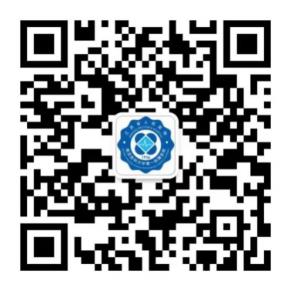 2.预约注意事项：如系统中出现团体信息不存在，需进一步核实个人身份证信息或电话号码是否与前期报送一致，如有误，请及时联系后勤管理处工作人员（章玉梅13951836402）更改后重新预约，预约时间段满额时系统自动关闭。三、体检登记流程1.请所有参检人员持本人身份证，严格按照预约日期和时间段前往健康管理中心一楼大厅自助打印机处打印体检指引单。非预约时间段无法打印体检指引单。(如：预约7:30-8:00，请于此时间段内进行体检；预约8:00-8:30，请于此时间段内至中心；预约8:30-10:00，请于8:30后至中心，不得提前进行。) 2.持体检指引单至相应科室进行体检。3.体检当日如有疑问可与现场后勤管理处联系，联系人章玉梅，联系电话13951836402。四、体检注意事项1.体检时间为工作日7:30—11:00。空腹采血原则上在上午10:00前完成。2.检查前三天禁酒，饮食宜清淡、勿食高脂食物。检查前一天晚上20:00以后禁食，22:00以后禁饮。3.需空腹检查项目：①肝胆脾胰双肾（空腹彩超）②血液检查项目。如有前列腺膀胱B超（男）、子宫附件B超（女）检查项目者需膀胱充盈，请在检查前2-3小时尽量憋尿。4.慢性病需服药的患者（如高血压等），晨起可用少量白开水（小于20ml）正常服用药物。5.体检当日避免穿戴有亮片装饰的上衣、连衣裙和连裤袜，请勿携带或配戴贵重饰品。6.B超和CT检查自动排号(指引单右上方)，请按序号前往相应区域和诊间有序进行检查。7.尿液标本的留取请采集中间段清洁尿液；女性尿检请避开月经期，并请在留取尿液标本后再进行妇科检查。8.妇科检查仅限于已婚者并避开月经期，已受孕者勿做妇科检查。9.备孕者、受孕者和哺乳期女性勿做X胸片或CT检查等放射影像检查。10.体检当日完成您检查的所有项目和就餐后，将您的体检指引单交至相应区域（A区或B区）大厅前台，完成指引单回收。体检结束后，您将会收到体检完成及相关检后服务的短信提醒。五、体检结果查询流程、备注：就诊卡号默认密码：8888或888888或123456前台咨询电话：025-68303350，025-68303018